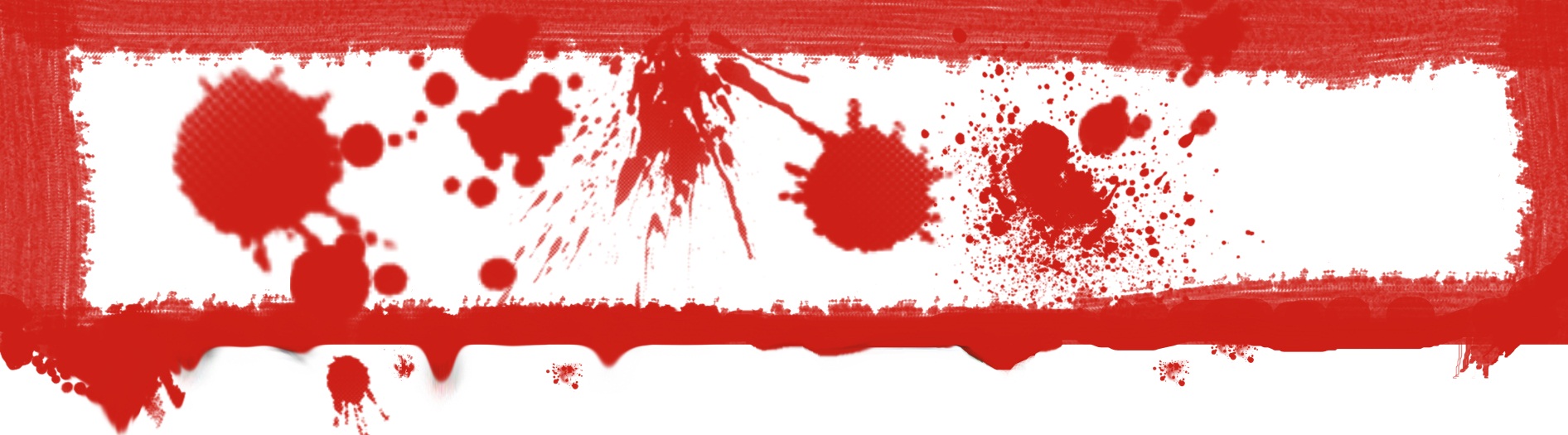 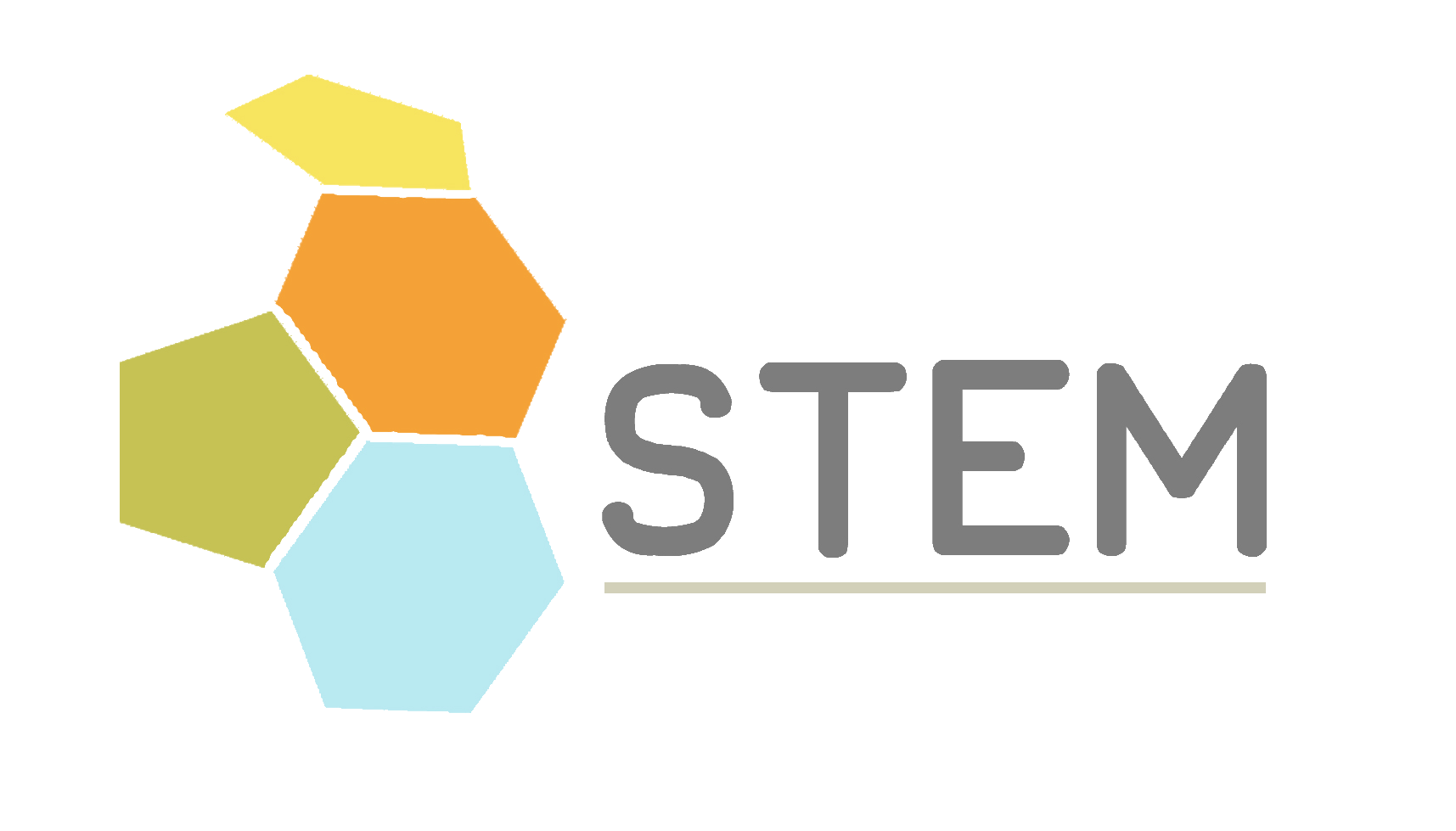 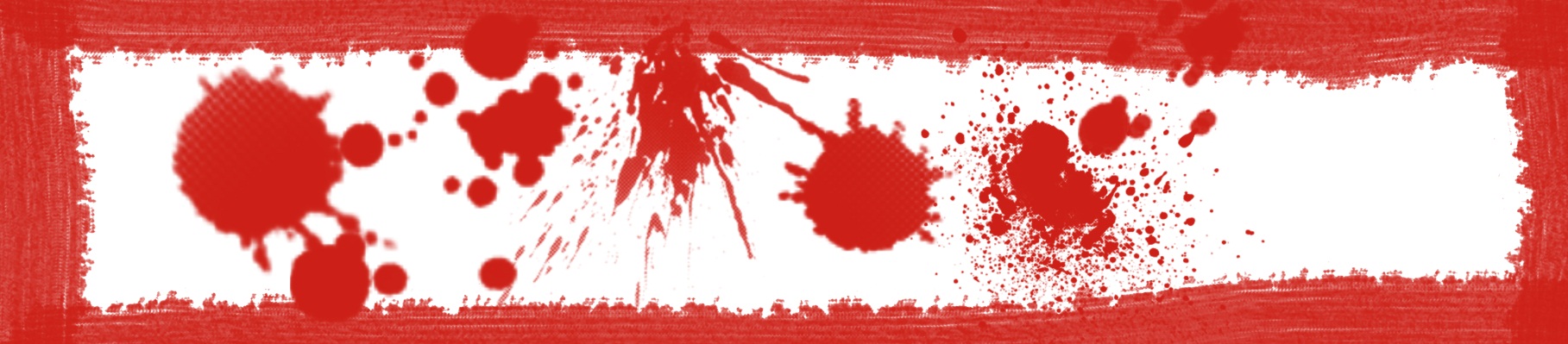 
ALL of the Terminology: 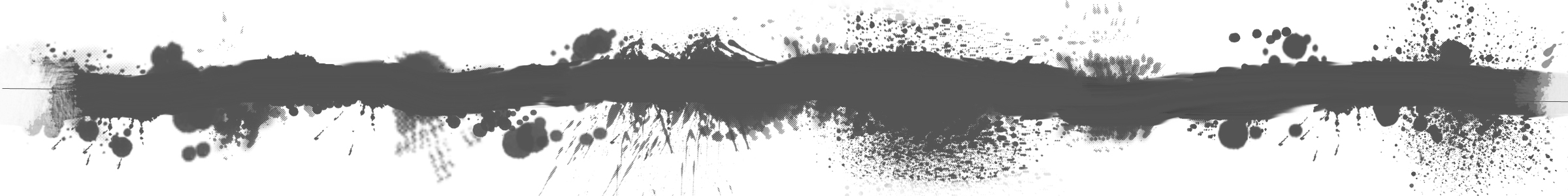 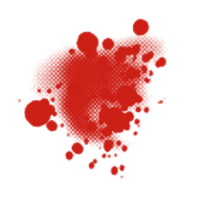 Spatter – bloodstains created from the application of force or energy to the area where blood isTarget – the surface where the blood ends up Origin –  the point in space where the blood spatter came fromParent Drop –  the droplet from which satellite spatter originated (the main “big” droplet)Spines – the pointed edges of a stain that radiate out to form the splatterSatellite Spatters – small drops of blood that break off from the parent spatter when the parent droplet strikes a target surface.Splash – pattern created when a volume of blood in excess of 1mL strikes a surface at a low to medium velocity (speed).Swipe – the transfer of blood onto a target surface by a bloody object that is usually moving laterally (from side to side).Wipe – pattern created when a secondary target moves through an existed wet blood stain on some other objectArterial Spurt – large patterns created under pressure, but with less volume and usually more distinctive evidence of blood pressure rising and falling (with the beat of a heart).Cast-Off Stains – blood that has been thrown from a secondary object (weapon or hand) onto a target other than the impact site.More to Check OutLook up more information on the “Blood” page at:www.ubstem.weebly.com